Połączcie pasujące do siebie puzzle sylabowe i ułóżcie z nich hasło. 
Kolory i kształty pasujących do siebie puzzli oznaczają poszczególne wyrazy.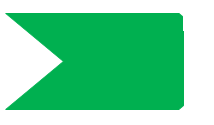 